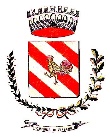                                        COMUNE DI STRIANO   Città Metropolitana di Napoli   Via Sarno, n. 1 - 80040 - StrianoTel. 081/8276202   Fax: 081/ 8276103	P.I. 01254261215	C.F.  01226000634   CCP 22983803protocollo@pec.comune.striano.na.it    	www.striano.gov.itProt. n° 17073AVVISOSi dispone e si rende noto che, in occasione delle Festività Natalizie, il Cimitero Comunale osserverà i seguenti orari:Striano, 7 dicembre 2023                           F.to   IL DIRIGENTE LL.PP.  E  SERV. CIMITER.                                      F.to     IL VICE SINDACO                       Arch. Vittorio CELENTANO                                                                      Antonio CORDELLA          MATTINAPOMERIGGIOVenerdì 8 dicembre 2023Immacolata Concezione8.00 – 12.00CHIUSODomenica 24 dicembre 20238.00 – 12.00CHIUSOLunedì 25 dicembre 2023  Santo Natale8.00 – 12.00CHIUSOMartedì   26 dicembre 2023             Santo Stefano8.00 – 12.00CHIUSODomenica 31 dicembre 2023San Silvestro8.00 – 12.00CHIUSOLunedì 1 gennaio 2024Capodanno8.00 – 12.00CHIUSOSabato 6 gennaio2024Epifania8.00 – 12.00CHIUSOLunedì 8 gennaio2024             San Severino Abate8.00 – 12.00CHIUSO